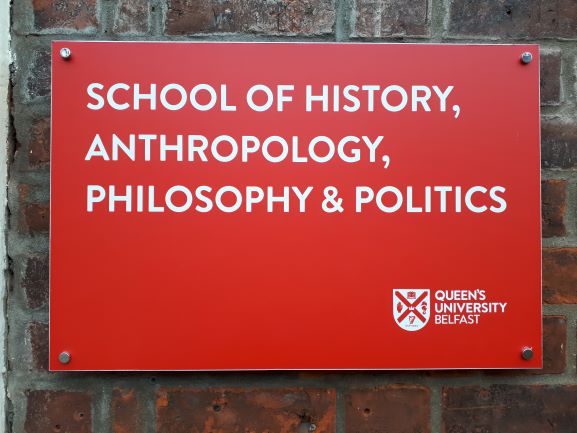 Semester 1, 2018/19All seminars at 2 pm in The Meredith Room, School of History, Anthropology, Philosophy, & Politics, 23 University Square, Queen’s University, Belfast.Friday 12 October	Kyle Shuttleworth, ‘Virtues and ethics within Watsuji Tetsuro’Friday 19 October	Meghan Van Portfliet, ‘The stigmatization of whistleblowers’Friday 26 October	Cillian McBride, ‘Authenticity’Friday 2 November	Charlene McKibben, 'Populism on the periphery of democracy: moralism 					and the politics of recognition'Friday 9 November	Craig Henderson, 'A defence of resentment'Friday 16 November	Suzanne Whitten, 'Critical civility as a response to harmful speech'.Friday 23 November	Noírin MacNamara, ‘Challenging abortion stigma through a concept of 					political subjectivity as embodied and interdependent’Friday 30 November	Fabian Schuppert, ‘Climate adaptation between collective self-determination and global duties’Tuesday 4 December	Margaret Moore (Queen’s, Canada): Title and Room tbcFriday 7 December	Jon Kuyper, 'Complementing and correcting representative institutions: 					When and how to use mini-publics' (co-authored with Fabio Wolkenstein).Friday 14 December 	Keith Breen, ‘Neo-republicanism and workplace democracy: beyond the 					non-domination ideal’To receive the pre-circulated papers please email Fabian Schuppert at f.schuppert@qub.ac.ukAlso, please earmark already the following dates for semester 2: February 1st: Beth Kahn (Durham) March 8th: Guy Aitchison (King’s College London)May 10th: Lisa Herzog (Munich)May 17th: Miriam Ronzoni (Manchester)